ANALISIS SEMIOTIK MEME POLITIK PEMILIHAN GUBERNUR DKI JAKARTA 2017 PADA MEDIA INSTAGRAMOleh :Tina Apriliana132050044SKRIPSIUntuk Memperoleh Gelar Sarjana Pada Program Studi Ilmu Komunikasi Fakultas Ilmu Sosial dan Politik Universitas Pasundan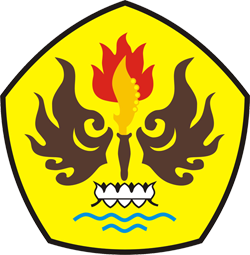 FAKULTAS ILMU SOSIAL DAN ILMU POLITIKUNIVERSITAS PASUNDAN BANDUNG2017LEMBAR PERSETUJUANANALISIS SEMIOTIK MEME POLITIK PEMILIHAN GUBERNUR DKI JAKARTA 2017 PADA MEDIA INSTAGRAMOleh:Tina Apriliana132050044SKRIPSIUntukMemperoleh Gelar Sarjana Pada Program Studi Ilmu Komunikasi Fakultas Ilmu Sosial dan Politik Universitas PasundanBandung, 15 Mei 2017Menyetujui,Pembimbing(Hj. NurRatih Devi Affandi, S.S., M.Si)Mengetahui,Ketua Program StudiIlmuKomunikasi			Dekan FISIP UNPAS	Dra. Hj. YuliaSegarwati, M.Si			         M. Budiana, SIP, M.Si